             2021 год Постановлением Исполнительного комитета Профсоюза от 15 декабря 2020 г. № 4-3 был объявлен тематическим годом «Спорт. Здоровье. Долголетие» (далее – Год). Постановлением комитета Региональной организации Профессионального союза работников народного образования и науки Российской Федерации в Республике Татарстан от 29 января 2021 г. № 6 утвержден План мероприятий Года. В рамках Года республиканской организации Общероссийского Профсоюза образования были проведены мероприятия, посвященные охране и укреплению здоровья, целенаправленному формированию среди работников образования потребности в здоровом, активном образе жизни, занятиям физической культурой и массовым спортом в целях повышения качества и продолжительности жизни в условиях новых вызовов. Подводя итоги Года, можно отметить следующее.             В связи с объявленным 2021 год в Профсоюзе Годом «Спорт. Здоровье. Долголетие» Татарстанская республиканская организация Общероссийского Профсоюза образования организовала и провела для председателей территориальных организаций Профсоюза и первичных профсоюзных организаций республиканский семинар «Профсоюз – территория здоровья», который состоялся 26-28 февраля 2021 г. в санатории «Ливадия».             Вопросы по тематике Года «Спорт. Здоровье. Долголетие» систематически рассматривались на заседаниях выборных коллегиальных постоянно действующих органов территориальных и первичных организаций Профсоюза.             На всех сайтах и социальных сетях территориальных организаций Профсоюза и первичных профсоюзных организациях с правами территориальных активно велась рубрика «Спорт. Здоровье. Долголетие».             В ходе колдоговорной компании, во всех территориальных соглашениях и коллективных договорах образовательных организаций в 2021 году появился новый раздел «Спорт и здоровье». Например: в новом разделе соглашения Лениногорской территориальной организации Общероссийского Профсоюза образования предусмотрены такие льготы, как оборудование зон отдыха для сотрудников, проведение производственной гимнастики, организация питьевого режима работников; социальные проекты территориальных организации Профсоюза, направленные на повышение уровня двигательной активности работников и членов их семей: «Воскресная лыжня», «К здоровью через плавание», «Все на лед» и др.; в рамках реализации обязательств коллективных договоров в 53% учреждениях образования Вахитовского и Приволжского районов г. Казани функционируют бесплатные спортивные секции и кружки.  В течение Года вышеуказанный раздел в соглашениях и коллективных договорах активно реализовывался во всех территориальных и первичных организациях Профсоюза.           Региональной организацией Профессионального союза работников народного образования и науки Российской Федерации в Республике Татарстан предусматривается комплекс мер по оказанию материальной помощи членам Профсоюза в случае дорогостоящего лечения и оздоровления, в том числе материальная помощь переболевшим COVID - 19 и онкобольным. Согласно положению, материальную помощь на лечение оказала 654 членам Профсоюза на общую сумму 7 545 000 рублей. Территориальные организации Профсоюза и первичные профсоюзные организации внимательно рассматривают заявления членов Профсоюза об оказании материальной помощи. Например, Набережно-Челнинская территориальная организация Общероссийского Профсоюза образования выделила материальную помощь 359 членам Профсоюза, на сумму 1 359 000 рублей. И таких примеров много.           Федерацией профсоюзов РТ 2021 год был объявлен Годом охраны труда. Важным направлением по сохранению жизни и здоровья членов профсоюза является охрана труда в образовательных организациях. Осуществляя контроль над охраной труда, территориальные организации Профсоюза и первичные профсоюзные организации участвовали в приемке образовательных учреждений к новому учебному году. Ежегодная проверка выполнения условий коллективных договоров также включала в себя контроль над охраной труда в организациях. Приняли участие в общепрофсоюзной тематической проверке безопасности и охраны труда образовательных организаций. Было организовано обучение уполномоченных лиц и членов комиссий по охране труда образовательных организаций.  За 2021 год прошли обучение 6 805 человек. По окончании обучения все слушатели успешно сдали экзамен и им были вручены удостоверения.           Татарстанская республиканская организация Общероссийского Профсоюза образования приняли участие в реализация программы «Искусство жить без стресса». По данной программе прошли обучение 365 работников образования из 9 территориальных организаций Профсоюза.            Общероссийский Профсоюз образования второй год проводит Всероссийский конкурс «Здоровые решения». В финале конкурса «Здоровые решения» в 2020-21 годах Татарстанская республиканская организация Общероссийского Профсоюза образования приняла самое активное участие (96 профсоюзных организаций из 36 территориальных организаций Профсоюза). Самыми активными участниками были профсоюзные организации из следующих территорий: Вахитовский и Приволжский районы г. Казань, Набережные Челны, Нижнекамск (ДОУ), Высокая Гора, Арск, Зеленодольск, Чистополь, Пестрецы, Тетюши, Актаныш и др., а также первичные профсоюзные организации КФУ и КНИТУ. Четырем организациям присуждены призовые места (КНИТУ, Детский сад общеразвивающего вида № 44 «Мирас» Нижнекамского муниципального района, Арская территориальная организация Общероссийского Профсоюза образования, Средняя общеобразовательная школа        № 51 Вахитовского района г. Казани). Каждая организация-победитель приняла участие в итоговой сессии тематического Года в г. Москва, награждена Дипломом победителя и призера, а также денежной премией на развитие физкультурно-оздоровительного направления деятельности.            7 апреля 2021 года состоялась Всероссийская эстафеты здоровья. Во всех территориальных и первичных организациях Профсоюза прошла эстафета здоровья. На канале Youtube, в социальных сетях Инстаграм, ВКонтакте, ФБ опубликовано свыше 60 видеороликов, иллюстрирующих проведение эстафеты.             Как известно, в этом году Центральный совет Профсоюза предложил профсоюзным организациям всех уровней включиться в проект «Человек идущий», реализуемый благотворительным фондом Лиги здоровья нации. Проект получил поддержку министерства спорта Российской Федерации в рамках федерального проекта «Спорт – норма жизни». Цель проекта – увеличение двигательной активности граждан для повышения уровня продолжительности и качества их жизни. К слову, ходьба является самым безопасным видом физической активности, не имеет противопоказаний и доступна для людей всех возрастов с разным уровнем физической подготовки. В основе проекта лежит организация всероссийских командных соревнований по фоновой ходьбе, с учётом всех шагов каждого участника за день в течение месяца с использованием мобильного приложения по подсчету шагов. Основной этап Чемпионата по фоновой ходьбе проходил с 15 октября по 15 ноября. В Чемпионате России по фоновой ходьбе «Человек идущий» приняли участие 15 профсоюзных команд от республиканской организации Общероссийского Профсоюза образования (Набережные Челны, Бавлы, Алексеевск, Альметьевск, Бугульма, Буинск, Лаишево, Лениногорск, Пестрецы и др.). Всего от нашей региональной организации приняло участие в соревнованиях 653 человек. Общее количество шагов составило более 165 млн., это около 115 тыс. км. «Человек идущий» теперь больше, чем проект – это философия, это образ жизни.  В течение года территориальные организации Профсоюза и первичные профсоюзные организации участвовали в интернет-акциях Года: #марафон365 (пост о ЗОЖ). Так только в Инстаграм было опубликовано более 600 постов о здоровом образе жизни, об оздоровлении членов профсоюза. Активными участниками акции являются: Казань, Алексеевск, Высокая Гора, Елабуга, Кайбицы, Лаишево, Набережные Челны, Нижнекамск, Сарманово и др. Например, члены Профсоюза Нижнекамской территориальной организации работников дошкольного образования Общероссийского Профсоюза образования принимали самое активное участие в данной акции. Они с лозунгом «За здоровый образ жизни!» проводили такие мероприятия как тренинги по профилактике эмоционального выгорания педагогов «Жить полной жизнью с Профсоюзом»; «Искусство быть здоровым», «Настрой себя на позитив» которые помогают поддерживать спокойствие, уравновешенность и жизнерадостность коллективов.            2021 год был богатым на проведение спортивных мероприятий. Территориальные организации Профсоюза организованно провели Спартакиады по различным видам спорта. Наиболее активных в этом направлении можно отметить следующие территориальные организации Профсоюза: Арск, Аксубаево, Азнакаево, Атня, Кукмор, Камское Устье, Мамадыш, Набережные Челны, Новошешминск, Сабы, Ютазы, Тукаевский район и др.  Татарстанская республиканская организация Общероссийского Профсоюза образования приняла активное участие в Чемпионате Республики Татарстан в рамках Спартакиады «Здоровье – 2021», а также в Профсоюзной Спартакиаде среди работающей и учащейся молодежи Республики Татарстан. В составе республиканской команды были представители территориальных организации Профсоюза Казани, Высокогорской территориальной организации Профсоюза и КАИ. По итогам Спартакиад наша команда заняла 2 место по стритболу и 3 место по мини-футболу.            Наши педагоги приняли участие во Всероссийских проектах: день лыжника «Лыжня России - 2021» и день бега «Кросс нации - 2021».             Члены Профсоюза являются участниками Фестиваля Всероссийского физкультурно-спортивного комплекса «Готов к труду и обороне (ГТО)». Активность в этом направлении проявили следующие территориальные организации Профсоюза: Актаныш, Алексеевск, Высокая Гора, Елабуга, Кайбицы, Лаишево, Мензелинск, Пестрецы, Спасский, Тюлячи и ряд др.           Территориальные организации Профсоюза и первичные профсоюзные организации приняли активное участие в оздоровительных проектах Татарстанской республиканской организации Общероссийского Профсоюза образования: «За здоровьем в Крым», «Тур выходного дня», санаторное оздоровление. По итогам Года на реализацию этих проектов в общем было направлено 4 435 000 рублей из профбюджета региональной организации.          Много примеров, когда территориальные организации Профсоюза и первичные профсоюзные организации реализуют свои оздоровительные проекты и программы. Например, в первичных профсоюзных организациях территориальной организации Общероссийского Профсоюза образования Авиастроительного и Ново-Савиновского районов города Казани не первый год реализуется проект «Тренируйся с профсоюзом». Учреждения организуют занятия пилатесом, йогой, степ-аэробикой и другими видами тренировок.           По программе Агрызской территориальной организации Общероссийского Профсоюза образования «Лето с профсоюзом» 33 педагога из 10 учреждений образования в июле 2021 года совершили автобусное путешествие по Северному Кавказу, старейшему курортному району России.           По инициативе Бавлинской территориальной организации Профсоюза образования в конце сентября 2021 года на базе ДОЛ «Ласточка» состоялся туристический слет для молодых педагогов юга-востока Республики Татарстан (6 районов) и учителей общеобразовательных учреждений Бавлинского района.            Пользуется успехом социальный проект территориальной организации Общероссийского Профсоюза образования Вахитовского и Приволжского районов города Казани «Будем здоровы». На основе договора о сотрудничестве с Республиканским медицинским центром в течении   2021 года бесплатно прошли обследование 1 007 членов Профсоюза из 53 общеобразовательных организаций. Стоимость обследования 1 члена Профсоюза – 3 860 рублей. Экономический эффект проекта составил 3 887 020 рублей. В рамках сотрудничества с администрацией Вахитовского и Приволжского района 24 - 25 сентября 2021 года дан старт молодежному проекту «Спорт- это модно» на стадионе «Трудовые резервы» и в плавательном бассейне «Акчарлак».  Все члены профсоюза в возрасте до 35 лет могут воспользоваться 20% скидкой при посещении данных спортивных объектов. Экономический эффект - 433 68 рублей.Проект «Активное долголетие» для ветеранов - педагогов территориальной организации Общероссийского Профсоюза образования Кировского и Московского районов г. Казани впервые был реализован в 2015 году. Более 200 самых активных педагогов – ветеранов продолжают участвовать в   данном проекте и в настоящее время.  Лениногорская и Буинская территориальная организация Общероссийского Профсоюза образования у себя в территории положила начало реализации проекта «К здоровью через плавание».   С целью грамотной организации заботы о своём здоровье среди учителей, реализуется муниципальный проект «Здоровый педагог» в Муслюмовской территориальной организации Общероссийского Профсоюза образования. В рамках этого проекта проводятся развлекательные и спортивные мероприятия среди учителей. Например, посещение спортзала и бассейна, уроки танцев, катание на лыжах и т.д. За период реализации проекта «Здоровый педагог», отмечается положительное эмоциональное состояние педагогов, сплочение коллектива, улучшение межличностных отношений среди педагогов и воспитанников.        Набережно-Челнинская территориальная организация Общероссийского Профсоюза образования разработала совместно с управлением образования комплексную программу оздоровления работников образования «Наше здоровье – наша забота» на 2021 - 2023 гг. Используются следующие формы работы: дни здоровья, спортивные секции, мини спартакиады, выезды на базу отдыха и многое другое.                           Ход Года широко освещались в СМИ республиканского и территориального уровня. Например, в течение года вышли статьи Лениногорской территориальной организации Общероссийского Профсоюза образования в газетах: «Мой профсоюз» - статья «Лучший «страж» безопасности», «Новое слово» - статья «Педагогическое долголетие Валентины Заскиной», выпущены информационные листы на тему «Спорт и здоровье» в территориальном соглашении» спецвыпуск газеты территориальной организации «Профсоюзный огонек». Набережно-Челнинская территориальная организация Общероссийского Профсоюза образования выпустила информационное издание «Профсоюзный вестник» и издала журнал «Время профсоюза», посвящённая Году.             На    Всероссийский конкурс «Профсоюзный репортёр» в газете «Мой Профсоюз» по тематике Года, Татарстанская республиканская организация Общероссийского Профсоюза образования направила свыше 50 работ. Активными участниками были профсоюзные организации следующих территорий: Агрыз, Бугульма, Лениногорск, Мензелинск, Нижнекамск и др. Победителями конкурса «Профсоюзный репортер-2021» стали: в номинации «Лайфхак от первички» (заметки, репортажи о здоровьесберегающих проектах, спортивных мероприятиях, походах, физминутках и т.п.) 1 место заняла Елена Викторовна Галяветдинова, главный специалист по информационной работе аппарата республиканской организации Общероссийского Профсоюза образования («Старая закалка. Четверть века в казанской гимназии ученики бегают босиком по снегу, а учителя купаются в ледяном озере» («МП» №14, 2021 год)); в номинации «В здоровом теле – здоровый дух» (репортаж о спортивной (здоровьесберегающей) акции территориальной, региональной (межрегиональной) профсоюзной организации, в том числе проведенной онлайн) 3 место заняла  Мария Анатольевна Пенькова, заместитель председателя территориальной организации Профессионального союза работников народного образования и науки Российской Федерации Авиастроительного и Ново-Савиновского районов города Казани («В хорошей форме. Педагоги встали на тренажеры» («МП» №20, 2021 год)).            Таким образом, здоровьеформирующими физкультурно-оздоровительными и спортивными мероприятиями были охвачены все образовательные организации, где действуют профсоюзные организации. Подводя итоги Года «Спорт. Здоровье. Долголетие» можно с уверенностью сказать, что достаточно просто выйти в парк, насладиться природой, свежим воздухом,​ выйти на пробежку, устроить пешую прогулку, поплавать, позаниматься на спортивных тренажёрах, чтобы почувствовать себя бодрым и здоровым.Исходя из вышеизложенного, Комитет Региональной организации Профессионального союза работников народного образования и науки Российской Федерации в Республике Татарстан ПОСТАНОВЛЯЕТ:             1. Отметить активную работу территориальных организаций Профсоюза и первичных профсоюзных организаций в реализацию плановых мероприятий Года.            2. Рекомендовать выборным органам территориальных организаций Профсоюза и первичных профсоюзных организаций:            - активизировать работу по информированию и вовлечению в участие во Всероссийском конкурсе «Здоровые решения» и иных физкультурно-оздоровительных инициативах и проектах;           - продолжить работу по формированию и развитию профсоюзного движения, направленного на формирование в Профсоюзе и системе образования культуры профессионального здоровья и здорового образа жизни членов Профсоюза;           - распространять действующие практики работы организаций Профсоюза по реализации здоровьесберегающих, физкультурно-оздоровительных и спортивных инициатив для работников системы образования и обучающихся учреждений профессионального и высшего образования, пропаганде здорового образа жизни и массового спорта в образовательной среде.            3. Контроль за выполнением данного постановления возложить на заместителя председателя Татарстанской республиканской организации Общероссийского Профсоюза образования Яруллина И.М. 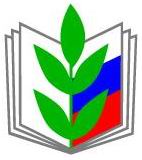 ПРОФЕССИОНАЛЬНЫЙ СОЮЗ РАБОТНИКОВ НАРОДНОГО ОБРАЗОВАНИЯ И НАУКИ РОССИЙСКОЙ ФЕДЕРАЦИИРЕГИОНАЛЬНАЯ ОРГАНИЗАЦИЯ ПРОФЕССИОНАЛЬНОГО СОЮЗА РАБОТНИКОВ НАРОДНОГО ОБРАЗОВАНИЯ И НАУКИ РОССИЙСКОЙ ФЕДЕРАЦИИВ РЕСПУБЛИКЕ ТАТАРСТАН(ТАТАРСТАНСКАЯ РЕСПУБЛИКАНСКАЯ ОРГАНИЗАЦИЯ ОБЩЕРОССИЙСКОГО ПРОФСОЮЗА ОБРАЗОВАНИЯ)КОМИТЕТПОСТАНОВЛЕНИЕПРОФЕССИОНАЛЬНЫЙ СОЮЗ РАБОТНИКОВ НАРОДНОГО ОБРАЗОВАНИЯ И НАУКИ РОССИЙСКОЙ ФЕДЕРАЦИИРЕГИОНАЛЬНАЯ ОРГАНИЗАЦИЯ ПРОФЕССИОНАЛЬНОГО СОЮЗА РАБОТНИКОВ НАРОДНОГО ОБРАЗОВАНИЯ И НАУКИ РОССИЙСКОЙ ФЕДЕРАЦИИВ РЕСПУБЛИКЕ ТАТАРСТАН(ТАТАРСТАНСКАЯ РЕСПУБЛИКАНСКАЯ ОРГАНИЗАЦИЯ ОБЩЕРОССИЙСКОГО ПРОФСОЮЗА ОБРАЗОВАНИЯ)КОМИТЕТПОСТАНОВЛЕНИЕПРОФЕССИОНАЛЬНЫЙ СОЮЗ РАБОТНИКОВ НАРОДНОГО ОБРАЗОВАНИЯ И НАУКИ РОССИЙСКОЙ ФЕДЕРАЦИИРЕГИОНАЛЬНАЯ ОРГАНИЗАЦИЯ ПРОФЕССИОНАЛЬНОГО СОЮЗА РАБОТНИКОВ НАРОДНОГО ОБРАЗОВАНИЯ И НАУКИ РОССИЙСКОЙ ФЕДЕРАЦИИВ РЕСПУБЛИКЕ ТАТАРСТАН(ТАТАРСТАНСКАЯ РЕСПУБЛИКАНСКАЯ ОРГАНИЗАЦИЯ ОБЩЕРОССИЙСКОГО ПРОФСОЮЗА ОБРАЗОВАНИЯ)КОМИТЕТПОСТАНОВЛЕНИЕ18 февраля 2022 г.
г. Казань
                                     № 7-1Об итогах реализации мероприятий тематического года «Спорт. Здоровье. Долголетие» Санатории РТ(льготные профсоюзныепутевки)Санатории РТ(льготные профсоюзныепутевки)Проект«Тур выходного дня»Проект«Тур выходного дня»Проект«За здоровьем в Крым!»Проект«За здоровьем в Крым!»Кол-вочленов ПрофсоюзаРасходы Татарстанской республиканской организации Общероссийского Профсоюза образованияКол-вочленов ПрофсоюзаРасходы Татарстанской республиканской организации Общероссийского Профсоюза образованияКол-вочленов ПрофсоюзаРасходы Татарстанской республиканской организации Общероссийского Профсоюза образованиячел.1 345 000руб.800 чел.1 200 000 руб.320 чел.1 890 000руб.                                 Председатель 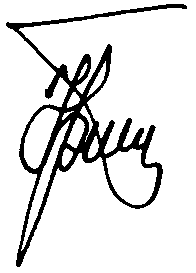  Ю. П. Прохоров